Effect of Environment on phenotypeVia genotype, ie mutationhttp://www.globalanimal.org/2012/08/15/mutant-butterflies-product-of-fukushima-nuclear-disaster/79949/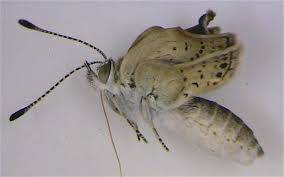 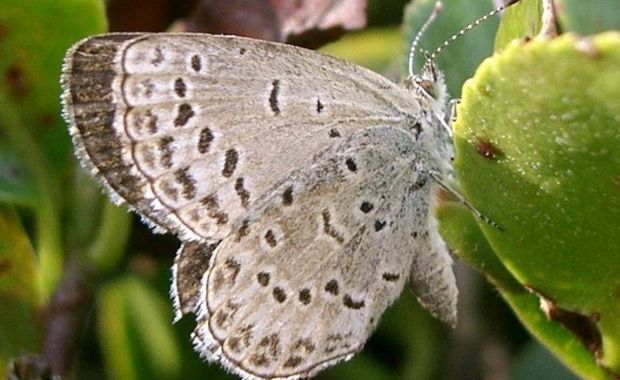 MutagenFrom Wikipedia, the free encyclopediaJump to: navigation, searchIn genetics, a mutagen (Latin, literally origin of change) is a physical or chemical agent that changes the genetic material, usually DNA, of an organism and thus increases the frequency of mutations above the natural background level. As many mutations cause cancer, mutagens are therefore also likely to be carcinogens. Not all mutations are caused by mutagens: so-called "spontaneous mutations" occur due to spontaneous hydrolysis, errors in DNA replication, repair and recombination. Also:UV raysChemicals (esp. organic solvents, incl. Tobacco tar)Some microbes (viruses)Location of mutation- does it matter?With no change in genotype…Wind and trees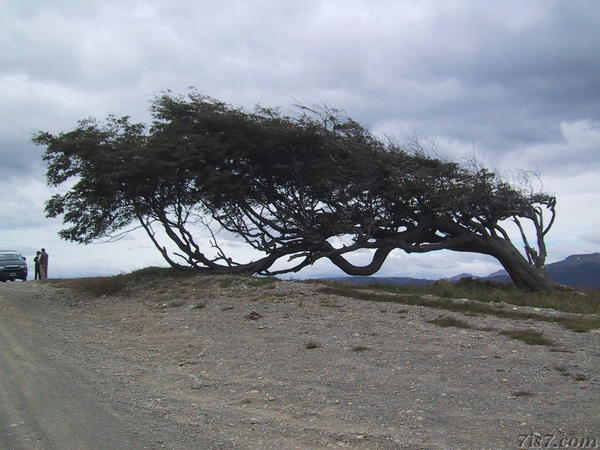 http://www.7is7.com/otto/travel/photos/20040209/ushuaia_treewind.htmlwonky windswept tree… does it really want to look so silly- wouldn’t it prefer to be tall and proudHydrangeas and pH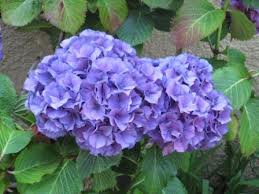 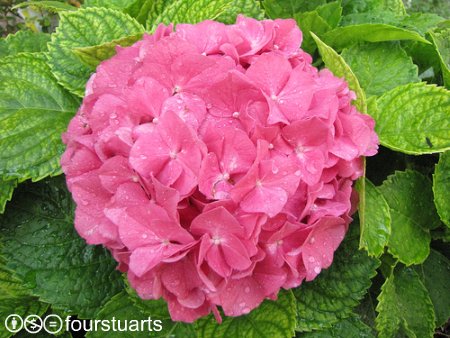 Daphniahttp://www.youtube.com/watch?NR=1&v=2g-04Uk0ut0&feature=fvwpDaphnia helmet formation: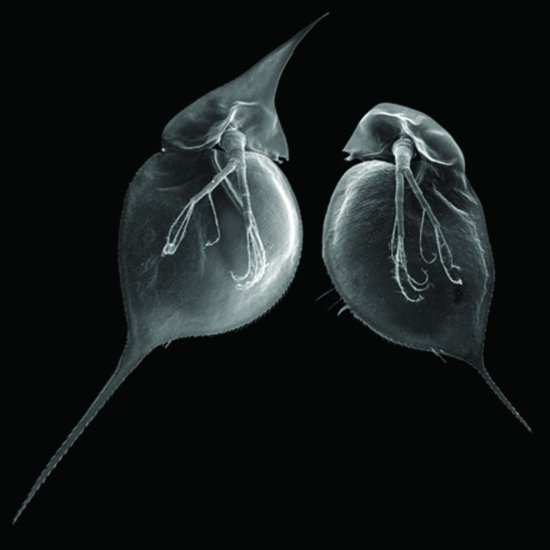 http://www.comprehensivephysiology.com/WileyCDA/CompPhysArticle/refId-c110008.html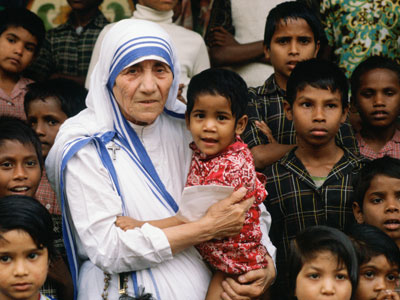 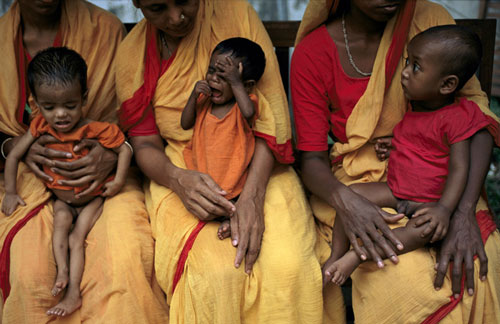 http://anooplal.com/children-starve/What about human behaviour…..http://en.wikipedia.org/wiki/Michael_Meaney     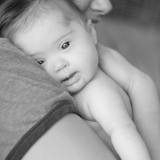 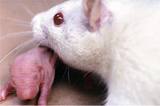 